Объявление о конкурсном отбореМинистерство образования области (далее - Министерство) объявляет конкурс по отбору организаций на право заключения соглашения на получение субсидии из областного бюджета социально ориентированным некоммерческим организациям, предоставляющим услуги по дополнительному образованию детей.Конкурсный отбор проводится в соответствии с постановлением Правительства Саратовской области от 20 сентября 2018 года № 520-П
«Об утверждении Положения о предоставлении субсидии из областного бюджета социально ориентированным некоммерческим организациям, предоставляющим услуги по дополнительному образованию детей» (далее - Положение).Цель предоставления субсидии: субсидия предоставляется в целях финансового обеспечения оказания услуг по дополнительному образованию детей, в том числе на основе сертификатов дополнительного образования, (далее - услуги) в рамках реализации комплекса процессных мероприятий «Содействие развитию общего и дополнительного образования» подпрограммы 1 «Развитие системы дошкольного, общего и дополнительного образования» государственной программы Саратовской области «Развитие образования в Саратовской области», утвержденной постановлением Правительства Саратовской области от 29 декабря 2018 года № 760-П, в соответствии с региональным проектом «Успех каждого ребенка» (в целях выполнения задач федерального проекта «Успех каждого ребенка»).Сроки проведения конкурсного отбора: с 17.06.2024 г. по 15.08.2024 г.Дата начала приема заявок – 17 июня 2024 года. Дата окончания приема заявок – 18 июля 2024 года.Заявки не принимаются после даты окончания приема заявок.Адрес приема заявок – министерство образования Саратовской области, 410002, г. Саратов, ул. Соляная, 32, кабинет 21. Режим работы: пн-чт с 9.00 до 18.00, пт с 9.00 до 17.00, обеденный перерыв с 13:00 до 13.48 час.Адрес электронной почты: minobr@minobr.saratov.gov.ru  Наименование услуги: услуги по дополнительному образованию детей.Объем услуг, в отношении которых проводится конкурсный отбор - 17125 чел/час.Показатели качества Показателями, необходимыми для достижения результатов предоставления субсидии, являются:- количество участников регионального и заключительного этапа всероссийской олимпиады школьников, научных конференций, конкурсов, фестивалей, интернет-марафонов, мероприятий и конкурсов различных уровней;- объем оказания услуги (количество человеко-часов).Стоимость единицы услуги – 106,03 руб. чел/час.Результаты предоставления субсидии:Результат предоставления субсидии - оказаны государственные услуги социально ориентированным некоммерческим организациям, предоставляющим услуги по дополнительному образованию детей.Значения результатов предоставления субсидии должны быть достигнуты не позднее 31 декабря текущего финансового года.Страница сайта министерства: http://minobr.saratov.gov.ru/sonko/ Требования к участникам отбора:а) не являться иностранным юридическим лицом, в том числе местом регистрации которого является государство или территория, включенные в утверждаемый Министерством финансов Российской Федерации перечень государств и территорий, используемых для промежуточного (офшорного) владения активами в Российской Федерации, (далее - офшорные компании), а также российским юридическим лицом, в уставном (складочном) капитале которого доля прямого или косвенного (через третьих лиц) участия офшорных компаний в совокупности превышает 25 процентов (если иное не предусмотрено законодательством Российской Федерации). При расчете доли участия офшорных компаний в капитале российских юридических лиц не учитывается прямое и (или) косвенное участие офшорных компаний в капитале публичных акционерных обществ (в том числе со статусом международной компании), акции которых обращаются на организованных торгах в Российской Федерации, а также косвенное участие таких офшорных компаний в капитале других российских юридических лиц, реализованное через участие в капитале указанных публичных акционерных обществ;б) не находиться в перечне организаций и физических лиц, в отношении которых имеются сведения об их причастности к экстремистской деятельности или терроризму;в) не находиться в составляемых в рамках реализации полномочий, предусмотренных главой VII Устава ООН, Советом Безопасности ООН или органами, специально созданными решениями Совета Безопасности ООН, перечнях организаций и физических лиц, связанных с террористическими организациями и террористами или с распространением оружия массового уничтожения;г) не являться получателем средств из областного бюджета на основании иных нормативных правовых актов на цели, установленные пунктом 1.3 Положения;д) не являться иностранным агентом в соответствии с Федеральным законом «О контроле за деятельностью лиц, находящихся под иностранным влиянием»;е) отсутствие просроченной (неурегулированной) задолженности по денежным обязательствам перед Саратовской областью;ж) на едином налоговом счете отсутствует или не превышает размер, определенный пунктом 3 статьи 47 Налогового кодекса Российской Федерации, задолженность по уплате налогов, сборов и страховых взносов в бюджеты бюджетной системы Российской Федерации;з) не должен находиться в процессе реорганизации (за исключением реорганизации в форме присоединения к юридическому лицу, являющемуся участником отбора, другого юридического лица), ликвидации;и) в отношении участника отбора не введена процедура банкротства, деятельность частной образовательной организации не приостановлена в порядке, предусмотренном законодательством Российской Федерации.Перечень документов, представляемых участниками конкурсного отбора для подтверждения их соответствия указанным требованиям:1. Заявление об участии в конкурсном отборе по форме согласно приложению № 2 к Положению.2. Копии, заверенные некоммерческой организацией:- документов, подтверждающих назначение на должность руководителя заявителя и главного бухгалтера (при наличии соответствующей должности); штатного расписания;- образовательных программ (в том числе, учебных планов и рабочих программ), в целях финансового обеспечения реализации которых предоставляется субсидия;- документов, подтверждающих безопасное пребывание детей (договор с охранной организацией и (или) договор на обслуживание кнопки тревожной сигнализации, и (или) трудовой договор и должностные инструкции работников, осуществляющих функции сторожа, и (или) договор на обслуживание видеонаблюдения);- справки, подписанные руководителем некоммерческой организации и главным бухгалтером (при наличии соответствующей должности):об оценке критериев отбора, указанных в подпунктах 2, 3, 6, 7, 9 пункта 2.13 Положения, с приложением копий подтверждающих документов (трудовых книжек педагогических работников и (или) распорядительных актов уполномоченных государственных органов об установлении педагогическим работникам первой или высшей квалификационной категории, расчета количества высокооснащенных мест в соответствии с методикой определения высокооснащенных мест для реализации образовательных программ в системе дополнительного образования детей, утвержденной заместителем Министра образования и науки Российской Федерации 1 июня 2017 года, удостоверений (свидетельств) о повышении квалификации педагогов, сертификатов (грамот, дипломов) об участии учащихся (учащегося) в мероприятиях и конкурсах различных уровней); о реквизитах счета, на который подлежит перечислению субсидия;об отсутствии решения арбитражного суда о признании некоммерческой организации несостоятельной (банкротом) и об открытии конкурсного производства;об отсутствии ареста на имущество некоммерческой организации;- смету расходов по форме согласно приложению № 3 к Положению.Порядок подачи заявок Документы представляются некоммерческой организацией в бумажном виде в двух экземплярах.Документы должны быть со сквозной нумерацией страниц, прошиты, заверены печатью (при наличии) и подписью руководителя, иметь титульный лист. Титульный лист сшивается вместе с оригиналом документов.Исправления в документах не допускаются.Документы представляются на русском языке.Одна некоммерческая организация вправе подать только одну заявку.Порядок отзыва заявокДокументы могут быть отозваны некоммерческой организацией до окончания срока подачи документов путем направления заявления об отзыве в свободной форме с указанием причин отзыва.В этом случае представленные документы возвращаются заявителю в течение 1 рабочего дня по письменному заявлению, поданному в Министерство. В журнале учета заявлений производится соответствующая запись.Порядок внесения изменений в заявки. Участник отбора имеет право внести изменения в заявку на этапе приема заявок и на этапе рассмотрения заявок.На этапе приема заявок участник отбора может внести изменения в заявку до окончания срока подачи документов после направления заявления об отзыве в свободной форме с указанием причин отзыва заявки и последующего формирования новой заявки.Порядок оценки заявокКритерии оценки:Некоммерческие организации при подаче документов вправе по собственной инициативе представить в Министерство: выписку из Единого государственного реестра юридических лиц; выписку из реестра лицензий на осуществление образовательной деятельности; статистический отчет по форме федерального статистического наблюдения № 1-ДОП «Сведения об осуществлении деятельности по направлениям дополнительных общеобразовательных программ»; информация о включении некоммерческой организации в реестр поставщиков образовательных услуг, включенных в систему персонифицированного финансирования.В случае непредставления некоммерческой организацией документов, указанных в предыдущем абзаце, соответствующая информация запрашивается Министерством в рамках межведомственного информационного взаимодействия.Некоммерческая организация вправе представить иные документы для подтверждения соответствия критериям отбора.Правила рассмотрения и оценки заявок По результатам проведения оценки документов осуществляется присвоение каждому участнику конкурсного отбора, указанным в пункте 2.13 Положения суммарной количественной оценки (рейтинг документов), складывающийся из суммы выставленных конкурсной комиссией оценок участнику конкурсного отбора по всем критериям конкурсного отбора, ранжирование участников конкурсного отбора с указанием очередности номеров в соответствии с наибольшим количеством набранных баллов (рейтинг документов) в порядке убывания баллов.Конкурсная комиссия на основании рейтингов документов рекомендует для утверждения Министерством победителей конкурса - получателей субсидии с рейтингом документов от 100 баллов и выше.При прочих равных условиях преимущественным правом на заключение соглашения о предоставлении субсидии обладает участник конкурсного отбора, имеющий более раннюю регистрацию подачи документов в журнале.Сроки оценки заявок Конкурсная комиссия по отбору некоммерческих организаций на право заключения соглашения о предоставлении субсидии в течение 5 рабочих дней со дня окончания срока приема документов рассматривает поступившие заявки.По итогам рассмотрения документов после завершения отбора конкурсной комиссией в течение 2 рабочих дней со дня завершения проведения отбора составляется протокол заседания конкурсной комиссии, подписываемый председателем и секретарем конкурсной комиссии (далее - протокол).Протокол направляется в Министерство в течение 1 рабочего дня со дня его подписания.Решение об определении победителя конкурсного отбора и предоставлении субсидии принимается Министерством и оформляется приказом в течение двух рабочих дней со дня получения протокола.В течение 2 рабочих дней с даты издания приказа об определении победителя конкурсного отбора и предоставлении субсидии  участникам конкурсного отбора направляются в письменном виде уведомления о результатах проведения отбора с указанием количества набранных баллов.По итогам рассмотрения документов конкурсной комиссией на едином портале, а также на официальном сайте Министерства в информационно-телекоммуникационной сети Интернет в течение 3 рабочих дней с момента принятия решения об определении некоммерческой организации победителем конкурсного отбора размещается информация о результатах рассмотрения документов.Порядок возврата заявок на доработкуНа этапе рассмотрения заявок участник отбора может внести изменения в заявку после принятия Министерством решения о возврате заявки на доработку.Основанием для принятия решения Министерством о возврате заявки на доработку является необходимость исправления технических ошибок, сметы расходов в связи с уточнением статей затрат и (или) изменением стоимости затрат.Порядок предоставления разъяснений положений объявленияУчастник отбора, которому необходимо получить разъяснения по оформлению и заполнению документов, по положениям объявления об отборе может обратиться в Министерство с соответствующим запросом по адресу, указанному в настоящем объявлении, со дня размещения объявления об отборе.Ответы на указанные запросы в течение 3 рабочих дней с даты их получения направляются по контактным данным, указанным в запросе, лишь в том случае, если запрос получен Министерством не позднее, чем за 3 рабочих дня до истечения срока подачи документов, указанного в объявлении.Срок, в течение которого победитель (победители) конкурсного отбора должен подписать соглашение о предоставлении субсидииВ течение 14 календарных дней со дня принятия решения, между Министерством и некоммерческой организацией, признанной победителем конкурсного отбора, заключается соглашение о предоставлении субсидии в соответствии с типовой формой, установленной министерством финансов области для соглашений о предоставлении субсидий из областного бюджета.Условия признания победителя (победителей) конкурсного отбора уклонившимися от заключения соглашения о предоставлении субсидийВ случае неподписания некоммерческой организацией соглашения о предоставлении субсидии в установленный  срок, победитель конкурсного отбора признается уклонившимся от заключения соглашения.Итоги конкурсного отбора должны быть размещены до 6 августа 2024 года.Категории получателей субсидии: Участниками отбора могут быть некоммерческие организации, не являющиеся государственными и муниципальными учреждениями:- видом деятельности которых в соответствии с учредительными документами является реализация дополнительных (ой) общеразвивающих (ей) программ(ы);- имеющие лицензию на осуществление образовательной деятельности по дополнительным общеразвивающим программам;- осуществляющие деятельность на территории Саратовской области;- включенные в реестр поставщиков образовательных услуг, включенных в систему персонифицированного финансирования.Объем распределяемой субсидии в рамках конкурсного отбораРазмер лимитов бюджетных обязательств на реализацию данного мероприятия составляет 1815763,75 руб. Размер субсидии определяется по следующей формуле:V i=sK qi, где:i - параметр, характеризующий количество получателей субсидии;V i - размер субсидии, предоставляемой i-му получателю субсидии;s - стоимость единицы услуги (затраты юга оплату труда с начислениями на выплаты по оплате труда работников, непосредственно связанных с оказанием услуги, определяются в соответствии с приказом Министерства об утверждении порядка определения нормативных затрат на оказание государственных услуг государственными учреждениями, функции и полномочия учредителя в отношении которых осуществляет Министерство);K qi - объем оказания услуг i-м получателем субсидии (количество человеко-часов), который определяется в следующем порядке:,где:K q - объем услуг, в отношении которых проводится конкурсный отбор;K pi - объем оказания услуг, планируемый i-м получателе с субсидии в рамках субсидии, согласно представленному заявлению на получение субсидии;n - количество получателей субсидии.В случае если , объем оказания услуг i-ым получателем субсидии определяется по формуле: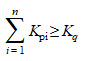 , где: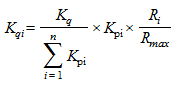 R i - рейтинг документов i-го получателя субсидии;R max - максимальным рейтинг документов получателей субсидии.Средства, предусмотренные Министерству на предоставление субсидии на финансовый год и не распределенные при первичном применении формулы с учетом рейтинга документов получателей субсидии, распределяются повторно до полного распределения указанных средств.При этом K qi не может превышать.Основания для отклонения документов участника отбора на стадии рассмотрения и оценки представленных документов:а) несоответствие участника отбора требованиям, установленным пунктом 2.5 Положения;б) непредставление (представление не в полном объеме) документов, указанных в объявлении о проведении конкурсного отбора, предусмотренных Положением;в) несоответствие представленных участником конкурсного отбора заявления и (или) документов требованиям, установленным в объявлении о проведении конкурсного отбора, предусмотренных Положением;г) недостоверность информации, содержащейся в документах, представленных участником конкурсного отбора в целях подтверждения соответствия требованиям, установленным Положением;д) подача участником конкурсного отбора заявки после даты и (или) времени, определенных для подачи заявок. Основаниями для отказа в предоставлении субсидии являются:несоответствие представленных участником конкурсного отбора документов требованиям, определенным пунктами 2.5, 2.11 настоящего Положения, или непредставление (представление не в полном объеме) указанных документов;установление факта недостоверности представленной участником конкурсного отбора информации.Информация об участниках отбора, заявки которых были отклонены, с указанием причин их отклонения, в том числе положений объявления о проведении отбора, которым не соответствуют такие заявки включается в документ об итогах проведения отбора и размещается на Едином портале, а также на официальном сайте Министерства в течение 3 рабочих дней с момента принятия решения.Условия предоставления субсидии:- запрет приобретения получателем субсидии, а также иными лицами, получающими средства на основе договоров, заключенных с получателем субсидии, за счет полученных средств областного бюджета иностранной валюты, за исключением операций, осуществляемых в соответствии с валютным законодательством Российской Федерации при закупке (поставке) высокотехнологичного импортного оборудования, сырья и комплектующих изделий, а также связанных с достижением результатов предоставления этих средств иных операций, определенных Положением;- признание некоммерческой организации победителем конкурса - получателем субсидии;- наличие согласия некоммерческой организации как получателя субсидии, лиц, получающих средства на основании договоров, заключенных с получателем субсидии (за исключением государственных (муниципальных) унитарных предприятий, хозяйственных товариществ и обществ с участием публично-правовых образований в их уставных (складочных) капиталах, коммерческих организаций с участием таких товариществ и обществ в их уставных (складочных) капиталах), на осуществление в отношении них проверки Министерством соблюдения порядка и условий предоставления субсидии, в том числе в части достижения результатов предоставления субсидии, а также проверки органами государственного (муниципального) финансового контроля области (по согласованию) соблюдения получателем субсидии порядка и условий предоставления субсидии в соответствии со статьями 268.1 и 269.2 Бюджетного кодекса Российской Федерации, и на включение таких положений в соглашение.N п/пКритерии отбораКоличество баллов1.Обеспечение безопасности пребывания детейдоговор с охранной организацией15наличие кнопки тревожной сигнализации10наличие сторожа5наличие видеонаблюдения102.Уровень квалификации педагогов дополнительного образования детейсвыше 75 процентов педагогов имеют первую и высшую квалификационную категорию20от 51 до 75 процентов включительно педагогов имеют первую и высшую квалификационную категорию15до 50 процентов включительно педагогов имеют первую и высшую квалификационную категорию10все педагоги соответствуют профессиональному стандарту53.Доля высокооснащенных мест для реализации образовательных программ в системе дополнительного образования детейсвыше 75 процентов15от 51 до 75 процентов включительно10до 50 процентов включительно54.Количество детей, охваченных дополнительным образованиемболее 30020от 51 до 300 включительно15до 50 включительно105.Доля детей с особыми образовательными потребностями от общей численности обучающихся, охваченных дополнительным образованием (детей с ограниченными возможностями здоровья)более 50 процентов20от 16 до 50 процентов включительно15до 15 процентов включительно106.Доля педагогов дополнительного образования детей, прошедших курсы повышения квалификации по профилю образовательной деятельности в течение последних 3 летсвыше 75 процентов20от 51 до 75 процентов включительно15до 50 процентов включительно107.Направленность дополнительных общеразвивающих программтехническая15естественно-научная15туристско-краеведческая15социально-гуманитарная5физкультурно-спортивная5художественная58.Наличие в программах дистанционного модулясвыше 50 процентов программ10до 50 процентов включительно59.Ежегодное участие не менее 50 процентов детей в мероприятиях и конкурсах различных уровнеймеждународного уровня20всероссийского уровня15регионального уровня10муниципального уровня5